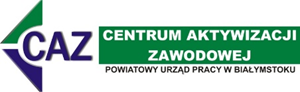 ………………………………………………………			    	                   	/data wpływu wniosku do PUP/Załącznik Nr 1 do Umowy w sprawie finansowania składek na ubezpieczenie społeczne…………………………………………….…………./pieczęć firmowa Pracodawcy/WNIOSEK PRZEDSIĘBIORSTWA SPOŁECZNEGO O FINANSOWANIE SKŁADEKza okres ………….…  ……..… r. UMOWA Nr …………/REF-PS/FP/2024 w sprawie finansowania składek na ubezpieczenie społecznezawarta w dniu …………….. 2024 r.Dane dotyczące przedsiębiorstwa społecznegoDane rozliczeniowe:Osoba nr 1:Imię i nazwisko: …………………...………………………………………PESEL: ............................................................................................... okres, na który został zawarty stosunek pracy między przedsiębiorstwem społecznym a pracownikiem będącym osobą zagrożoną wykluczeniem społecznym ……………………………….data rozpoczęcia zatrudnienia pracownika w przedsiębiorstwie społecznym: ……………………….przynależność osoby przed zatrudnieniem w przedsiębiorstwie społecznym (właściwe zaznaczyć): bezrobotnych, w szczególności bezrobotnych długotrwale, w rozumieniu ustawy z dnia 20 kwietnia 2004 r. o promocji zatrudnienia i instytucjach rynku pracy (t.j. Dz.U. z 2023 r. poz. 735), posiadających status poszukujących pracy w wieku do 30 roku życia oraz po ukończeniu 50 roku życia, bez zatrudnienia w rozumieniu ustawy z dnia 20 kwietnia 2004 r. o promocji zatrudnienia i instytucjach rynku pracy,osób poszukujących pracy niepozostających w zatrudnieniu lub niewykonujących innej pracy zarobkowej w rozumieniu ustawy z dnia 20 kwietnia 2004 r. o promocji zatrudnienia i instytucjach rynku pracy, w tym rodziców dzieci z rodzin wielodzietnych w rozumieniu ustawy z dnia 5 grudnia 2014 r. o Karcie Dużej Rodziny (t.j. Dz.U. z 2023 r. poz. 2424),osób niepełnosprawnych w rozumieniu ustawy z dnia 27 sierpnia 1997 r. o rehabilitacji zawodowej i społecznej oraz zatrudnianiu osób niepełnosprawnych (t.j. Dz.U. z 2024 r. poz. 44),osób, o których mowa w art. 2 pkt 1a i 1b ustawy z dnia 13 czerwca 2003 r. o zatrudnieniu socjalnym (t.j. Dz.U. z 2022 r. poz. 2241),osób spełniających kryteria, o których mowa w art. 8 ust. 1 pkt 1 i 2 ustawy z dnia 12 marca 2004 r, o pomocy społecznej (t.j. Dz.U. z 2023 r. poz. 901),osób uprawnionych do specjalnego zasiłku opiekuńczego, o którym mowa w art. 16a ust 1 ustawy z dnia 28 listopada 2003 r. o świadczeniach rodzinnych (t.j. Dz.U. z 2023 r. poz. 390),osób usamodzielnianych, o których mowa w art. 140 ust. 1 i 2 ustawy z dnia 9 czerwca 2011 r. o wspieraniu rodziny i systemie pieczy zastępczej (t.j. Dz.U. z 2023 r. poz. 1426) oraz w art. 88 ust 1 ustawy z dnia 12 marca 2004 r. o pomocy społecznej,osób z zaburzeniami psychicznymi, o których mowa w ustawie z dnia 19 sierpnia 1994 r. o ochronie zdrowia psychicznego (t.j. Dz.U. z 2022 r. poz. 2123),osób pozbawionych wolności, osób opuszczających zakłady karne oraz pełnoletnich osób opuszczających zakłady poprawcze,osób starszych w rozumieniu ustawy z dnia 11 września 2015 r. o osobach starszych (Dz.U. z 2015 r. poz. 1705),osób, które uzyskały w Rzeczypospolitej Polskiej status uchodźcy lub ochronę uzupełniającą.Osoba nr 2:Imię i nazwisko: …………………...………………………………………PESEL: ............................................................................................... okres, na który został zawarty stosunek pracy między przedsiębiorstwem społecznym a pracownikiem będącym osobą zagrożoną wykluczeniem społecznym ……………………………….data rozpoczęcia zatrudnienia pracownika w przedsiębiorstwie społecznym: ……………………….przynależność osoby przed zatrudnieniem w przedsiębiorstwie społecznym (właściwe zaznaczyć): bezrobotnych, w szczególności bezrobotnych długotrwale, w rozumieniu ustawy z dnia 20 kwietnia 2004 r. o promocji zatrudnienia i instytucjach rynku pracy (t.j. Dz.U. z 2023 r. poz. 735), posiadających status poszukujących pracy w wieku do 30 roku życia oraz po ukończeniu 50 roku życia, bez zatrudnienia w rozumieniu ustawy z dnia 20 kwietnia 2004 r. o promocji zatrudnienia i instytucjach rynku pracy,osób poszukujących pracy niepozostających w zatrudnieniu lub niewykonujących innej pracy zarobkowej w rozumieniu ustawy z dnia 20 kwietnia 2004 r. o promocji zatrudnienia i instytucjach rynku pracy, w tym rodziców dzieci z rodzin wielodzietnych w rozumieniu ustawy z dnia 5 grudnia 2014 r. o Karcie Dużej Rodziny (t.j. Dz.U. z 2023 r. poz. 2424),osób niepełnosprawnych w rozumieniu ustawy z dnia 27 sierpnia 1997 r. o rehabilitacji zawodowej i społecznej oraz zatrudnianiu osób niepełnosprawnych (t.j. Dz.U. z 2024 r. poz. 44),osób, o których mowa w art. 2 pkt 1a i 1b ustawy z dnia 13 czerwca 2003 r. o zatrudnieniu socjalnym (t.j. Dz.U. z 2022 r. poz. 2241),osób spełniających kryteria, o których mowa w art. 8 ust. 1 pkt 1 i 2 ustawy z dnia 12 marca 2004 r, o pomocy społecznej (t.j. Dz.U. z 2023 r. poz. 901),osób uprawnionych do specjalnego zasiłku opiekuńczego, o którym mowa w art. 16a ust 1 ustawy z dnia 28 listopada 2003 r. o świadczeniach rodzinnych (t.j. Dz.U. z 2023 r. poz. 390),osób usamodzielnianych, o których mowa w art. 140 ust. 1 i 2 ustawy z dnia 9 czerwca 2011 r. o wspieraniu rodziny i systemie pieczy zastępczej (t.j. Dz.U. z 2023 r. poz. 1426) oraz w art. 88 ust 1 ustawy z dnia 12 marca 2004 r. o pomocy społecznej,osób z zaburzeniami psychicznymi, o których mowa w ustawie z dnia 19 sierpnia 1994 r. o ochronie zdrowia psychicznego (t.j. Dz.U. z 2022 r. poz. 2123),osób pozbawionych wolności, osób opuszczających zakłady karne oraz pełnoletnich osób opuszczających zakłady poprawcze,osób starszych w rozumieniu ustawy z dnia 11 września 2015 r. o osobach starszych (Dz.U. z 2015 r. poz. 1705),osób, które uzyskały w Rzeczypospolitej Polskiej status uchodźcy lub ochronę uzupełniającą.Należne środki proszę przekazać na rachunek bankowy albo rachunek w spółdzielczej kasie oszczędnościowo-kredytowej przedsiębiorstwa społecznego:Nazwa banku albo spółdzielczej kasy oszczędnościowo-kredytowej:……………………………………………………………………………………………….Numer rachunku bankowego albo rachunku w spółdzielczej kasy oszczędnościowo-kredytowej:……………………………………………………………………………………………….Oświadczam, że składki nie są finansowane ani refundowane z innych środków publicznych, w tym ze środków PFRON lub budżetu Unii Europejskiej.Oświadczam, że:Zapoznałem/am się z Klauzulą informacyjną o przetwarzaniu danych przez Powiatowy Urząd Pracy w Białymstoku dla pracodawców, przedsiębiorców i pełnomocników (Klauzula informacyjna nr 3) oraz zapoznałem/am pozostałe osoby wskazane we Wniosku z Klauzulą informacyjną o przetwarzaniu danych osobowych przez Powiatowy Urząd Pracy w Białymstoku pozyskanych w inny sposób, niż od osoby, której dane dotyczą (osoby wskazane we wnioskach i umowach, opiekunowie stażu) (Klauzula informacyjna nr 5). Powyższe klauzule dostępne są na stronie internetowej Urzędu: www.bialystok.praca.gov.pl oraz w biuletynie informacji publicznej https://pupbialystok.bip.gov.plZałączniki: Kserokopia listy płac wraz z potwierdzeniem odbioru wynagrodzenia: pokwitowanie odbioru na liście płac lub wydruk przelewu, lub dokument KW, w przypadku kserokopii dokumentu należy potwierdzić za zgodność z oryginałem,Deklaracja rozliczeniowa ZUS DRA wraz z dowodem odprowadzenia składek ZUS,Imienny raport miesięczny o należnych składkach i wypłaconych świadczeniach ZUS RCA,Imię i nazwisko osoby sporządzającej Wniosek:…………………………………………….. telefon:………..…….……………………………………..………………………………….            /data i czytelny podpis osób reprezentujących przedsiębiorstwo społeczne/Nazwa przedsiębiorstwaForma prawnaAdres siedzibyWojewództwoAdres siedzibyMiejscowośćAdres siedzibyUlicaAdres siedzibyNumer domuAdres siedzibyNumer lokaluAdres siedzibyKod pocztowyDane kontaktoweNumer telefonuDane kontaktoweNumer faksuDane kontaktoweAdres e-mailDane kontaktoweStrona wwwNIPREGONKRS lub numer innej ewidencji lub innego rejestruData umowy zawartej przez starostę i przedsiębiorstwo społeczne w sprawie finansowania składek na ubezpieczenie społeczneLp.Okres opłacenia składekKwota opłaconych składek w ramach refundacjiKwota opłaconych składek w ramach refundacjiKwota opłaconych składek w ramach refundacjiKwota opłaconych składek w ramach refundacjiLp.Okres opłacenia składekemerytalnerentowechorobowewypadkowe1pracownik2pracodawcaLp.Okres opłacenia składekKwota opłaconych składek w ramach refundacjiKwota opłaconych składek w ramach refundacjiKwota opłaconych składek w ramach refundacjiKwota opłaconych składek w ramach refundacjiLp.Okres opłacenia składekemerytalnerentowechorobowewypadkowe1pracownik2pracodawca